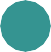 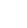 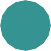 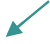 SlideSlideSlideSlideSlideThe Treaty of New EchotaThe US government began to	tribes to sign treaties accepting.The Treaty of New Echota was signed between the US government and a group ofCherokee representatives.It traded all	land east of the Mississippi River for.The treaty was		among Cherokee and was by the majority of Cherokee, including ChiefJohn Ross.Despite this, the treaty was considered	by the US.SlideCherokee RemovalIn 1838, President Martin Van Burren ordered the US Army toCherokee	in preparation for	to Indian Territory.Soldiers surprised Cherokee families in their homes.Cherokee were	to leave much of their behind.They were then forced to	from Georgia to.The forced march west became known as the	.SlideSlideCherokee TodayREAL-WORLD CONNECTIONThe Cherokee Nation is the	American Indian tribe in the United States today.Largest tribe inA	recognized tribeThe Cherokee provide	in education, health care, and.SlideSlideUse this space to write any questions or thoughts about this lesson.assimilateto	or	to the	cultureCherokee landauctionedProspectors wanted to mine the land for	.The state gIt began to	.Cherokee protestedThe Cherokee claimed to be a	nation.Georgia claimed that the Cherokee were to	.Case went to the Supreme CourtThe court said that it had	to hear the case.The Cherokee were not a foreign nation, so they couldas one in court.